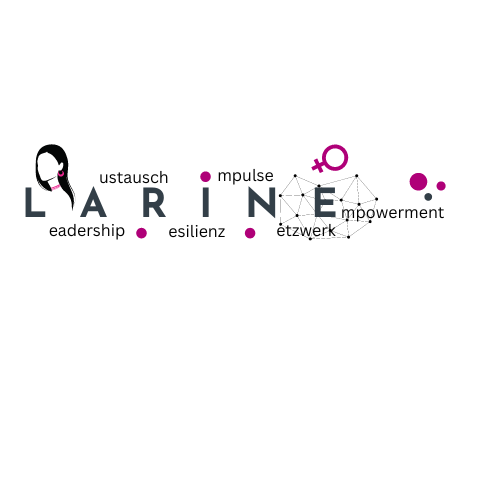 Matchings-Formular Schön, dass Sie sich für unsere spannende Lernreise entschieden haben. In diesem Programm, das speziell für Frauen konzipiert ist, um ihre Führungskompetenzen auszubauen, werden Sie viele inspirierende Impulse von unseren Expertinnen erhalten. Wir wissen, dass Lernen durch den Austausch mit Gleichgesinnten noch effektiver wird. Daher werden Sie Teil einer kleinen Mastermind-Gruppe sein.Die zusammengestellten Gruppen organisieren sich selbst und steuern ihre Treffen eigenständig, um gemeinsam an vorgegebenen Aufgaben zu arbeiten und individuelle Themen zu vertiefen. Das Ziel ist es, ein unterstützendes Netzwerk zu schaffen, das persönliches und berufliches Wachstum fördert.Vorname, Name: Aktuelle Position: Zahl der Mitarbeiterverantwortung: 	Ihre Führungserfahrung in Jahren:  Was sind Ihre drei Gründe (Motive) für die Teilnahme am Programm?1.2.3.Von welchen Ihrer besonderen Erfahrungen können andere Teilnehmerinnen profitieren?1.2.3.Welche zeitlichen Präferenzen haben Sie für die Treffen (bitte durch ein Kreuz vormerken)?Weitere Anmerkungen:Bitte senden Sie dieses ausgefüllte Formular zurück an lesya.zalenska@uni-muenster.de bis zum 22.04.2024. MoDiMiDoFrvormittagsnachmittags